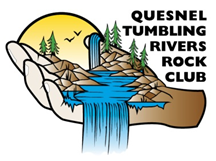 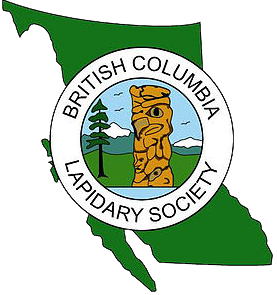 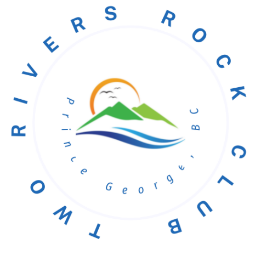 Questions/concerns:  e-mail quesnelrockhounds@gmail.comName(s): ______________________________________   Club: _________________________________E-mail:  _________________________________ ______   Phone:________________________________Completed form, with e-transfer payment can be submitted via email at the address above, OR mailed to:  S. Crocker 2371 Dome Road, Quesnel, BC V2J 7G8, with cheque payable to Quesnel Tumbling Rivers Rock Club.  Payment must be paid with Registration. (NO REIMBURSEMENTS UNLESS THE EVENT IS CANCELLED.)Qty             Description                                                                           Unit $                   Line TotalCamping: At Venue site, Barlow Creek Hall, 3801 Trembley Rd., Quesnel, BC (No Shower available, but can use indoor bathroom sink to wash) *Power Camping is Limited Please Confirm and Book with Shannon Prior To Completing This Form and submitting payment.FOOD: FIELD TRIPS: Field Trips and events requiring preregistration and/or pre-payment are listed here. Additional rock hounding field trips will be available to sign up for on site. They will include trips to both the Prince George and Quesnel areas each day.Total amount of payment: = ______________________________